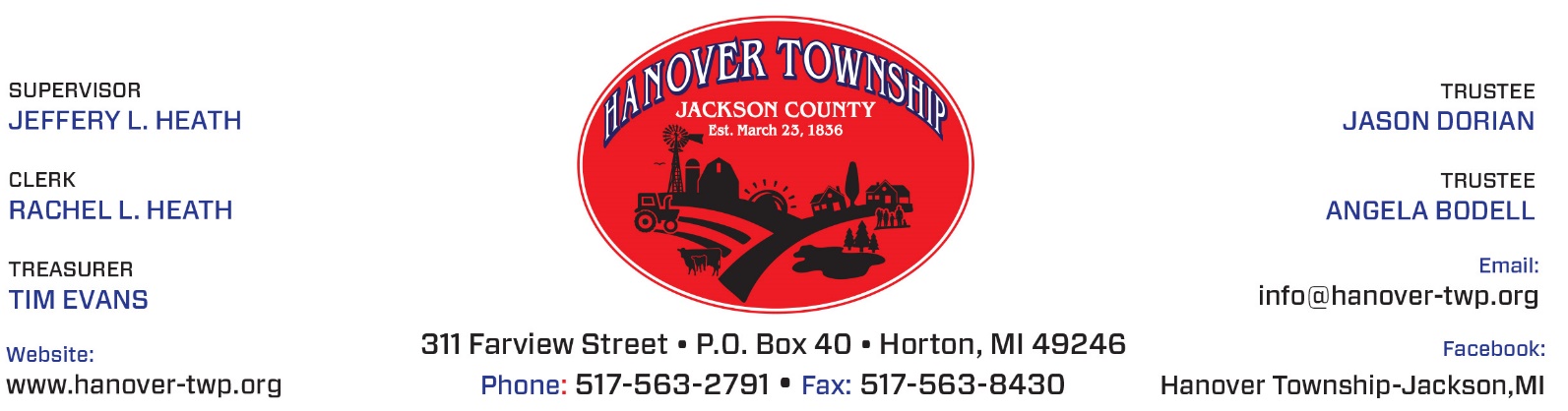 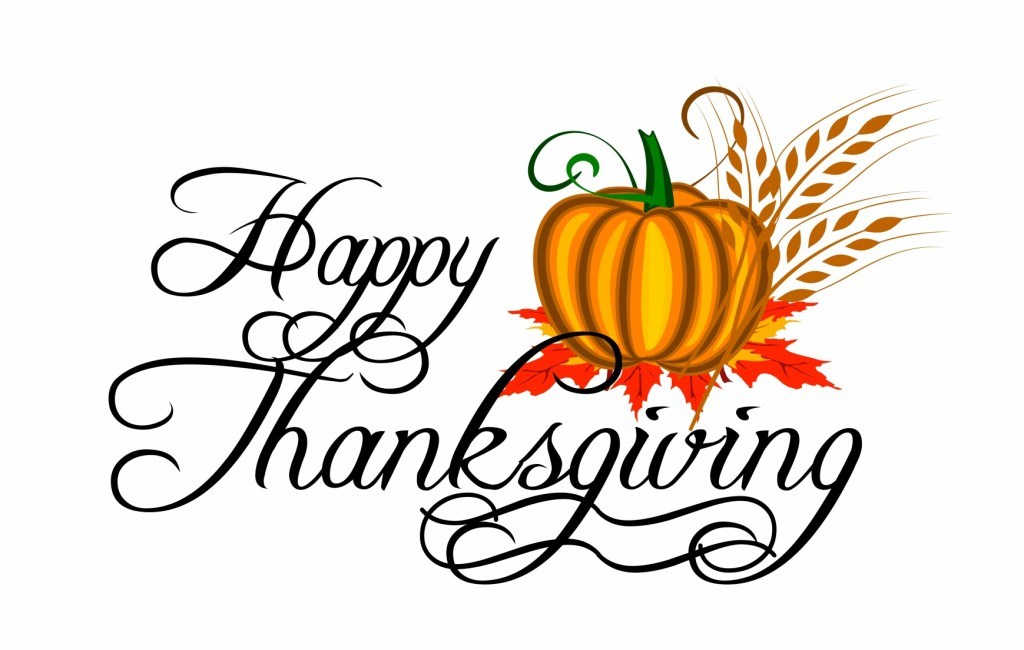 Hanover Township Office will be CLOSED on the following dates in observance of the holiday:WEDNESDAY & THURSDAYNovember 27 & 28, 2019Rachel Heath, Clerk 